93-005  Łódź, ul. Czerwona  3Okręgowa Izba Lekarska w ŁodziAPEL NR 2XXXIV Okręgowego Zjazdu LekarzyOkręgowej Izby Lekarskiej w Łodzi z dnia 9 kwietnia 2016 rokudo Ministra Zdrowiaw sprawie regulacji prawnych dotyczących wystawiania receptOkręgowy Zjazd Lekarzy apeluje o podjęcie zmian w zakresie przepisów prawnych, dotyczących wystawiania recept. Obecne wymogi prawne zmuszają lekarzy do wielu czynności o charakterze kontrolno-administracyjnym, które dalece wykraczają poza zakres ordynacji lekarskiej. Samorząd lekarski domaga się uproszczenia zasad ordynacji leków poprzez zniesienie obowiązku wskazywania poziomu odpłatności leków jak i dodatkowych uprawnień do leków refundowanych na wystawianych przez lekarzy receptach.                   Sekretarz 				                                           Przewodniczący    Okręgowego Zjazdu Lekarzy				        Okręgowego  Zjazdu Lekarzy        Małgorzata Sokalszczuk                                                                  Robert Filipczak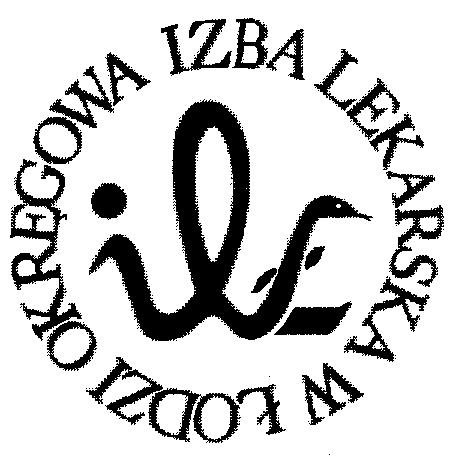 